Fakulta aplikovaných jazykov Ekonomickej univerzity v BratislaveSlovenská spoločnosť pre regionálnu politiku pri SAVÚstav politických vied Slovenskej akadémie viedsi Vás dovoľujú pozvaťna 4. ročník medzinárodnej interdisciplinárnej vedeckej konferencie na témuJazyk a politika – na pomedzílingvistiky a politológieKonferencia sa uskutoční dňa 20. 6. 2019 v priestoroch Ekonomickej univerzity v BratislaveVedecký výbor konferencie doc. PhDr. Radoslav Štefančík, MPol., Ph.D. – predseda – FAJ EU BratislavaPhDr. Peter Dinuš, PhD. – ÚPV SAV BratislavaUniv.- Prof. Dr. Irena Zavrl, PhD. – FHB Eisenstadt prof. PhDr. Ján Liďák, CSc. ARC – VŠPV Kutná Horaprof. PhDr. Lívia Adamcová, PhD. – FAJ EU Bratislavaprof. Tamara Ibragimovna Magomedová, FF DŠU Machačkala doc. PhDr. Daniela Breveníková, CSc. – FAJ EU Bratislavadoc. Ing. Mgr. Katarína Seresová, PhD. – FAJ EU Bratislavadoc. PhDr. Danuša Lišková, CSc. – FAJ EU Bratislavadoc. Mgr. Zuzana Gašová, PhD. – FAJ EU Bratislavadoc. PhDr. Alexander Duleba, PhD. – FF PU Prešov doc. PhDr. Irina Dulebová, PhD. – FF UK Bratislavadoc. PhDr. Mgr. Tatjana Grigorjanová, PhD. – FAJ EU Bratislavadoc. Mgr. Boris Mattoš, PhD. – FMV EU BratislavaPaedDr. Eva Stradiotová, PhD. – FAJ EU BratislavaPhDr. Miroslav Řádek, PhD. – TnUAD TrenčínMgr. Silvia Adamcová, PhD. – FAJ EU BratislavaOrganizačný výbor Marta Špániková – predsedníčkaRužena RajeckáDaniela ChmelováPrihlášky s abstraktom:				do 5. júna 2019Odoslanie celého príspevku na zverejnenie:	do 30. júla 2019Úhrada konferenčného poplatku:			do 10. júna 2019Konferenčný poplatok:		40 € (doktorandi 20 €) – uhrádzať prevodom na účet číslo: 		IBAN SK47 8180 0000 0070 0008 0671 		Variabilný symbol: 		191060021		(Faktúra bude vystavená po pripísaní konferenčného poplatku na účet organizázotra)Registračný poplatok zahŕňa:  občerstvenie, obed, náklady na vydanie zborníkaMiesto konania: Fakulta aplikovaných jazykovEkonomická univerzita v Bratislave Dolnozemská cesta 1/b, 852 35  Bratislava 5.RÁMCOVÝ PROGRAM KONFERENCIE09:00 – 09:30	Registrácia účastníkov09:30 – 09:45	Slávnostné otvorenie konferencie10:00 – 12:30	Plenárne vystúpenia12:30 – 14:00	Obed14:00 – 19.00	Rokovanie v sekciáchCIEĽ KONFERENCIEVedecké ciele konferencie sledujú dve línie: politologickú a lingvistickú. Ťažiská zámeru ležia na: teoretickej konceptualizácii a empirickej identifikácii procesov spojených s politickou komunikáciou, identifikovaní konfliktných línií v politickej komunikácii,analýze diskurzívnych stratégii  politickej komunikácie v demokratizačnom období tak na Slovensku, ako aj v krajinách strednej a východnej Európy, vytvorení teoreticko-empirickej základne pre etablovanie politickej lingvistiky ako novej hraničnej lingvistickej subdisciplíny v podmienkach Slovenskej republikyprimárna téma konferencie je sústredná na jazyk populistických, radikálnych a extrémistických politických subjektovTEMATICKÉ OKRUHY KONFERENCIEpolitolingvistika jazyk extrémizmu, radikalizmu, populizmupolitický diskurz lexikálno-sémantická perspektíva politického jazykapolitická korektnosť politická komunikáciaparlamentný jazykjazyk a ideológiajazyk vo volebnej kampanijazyk a diplomaciakomické prvky v politickom a mediálnom diskurzeJAZYK KONFERENCIE / ZBORNÍKAslovenčina, angličtina, čeština (v prípade dostatočného záujmu nemčina a ruština)Príspevky zasielať na e-mail: dek.faj@euba.sk     Podrobný program konferencie bude všetkým riadne prihláseným účastníkom rozoslaný bezprostredne po uplynutí termínu na prihlásenie (5. júna 2019) a bude rovnako k dispozícii na internetovej stránke Fakulty aplikovaných jazykov. V prípade veľkého záujmu o účasť na konferencii budú vystúpenia rozdelené do tematických sekcií.  Konferenčné príspevky budú vytlačené v recenzovanom zborníku v priebehu mesiaca november 2019. Zborník bude zverejnený na https://books.google.com/. Text príspevku vo formáte MS Word v rozsahu maximálne 10 normostrán odovzdajú účastníci pri registrácii na konferencii alebo najneskôr do 30. júla 2019. Príspevky musia obsahovať stručný abstrakt (cca 8-10 riadkov) v anglickom jazyku a kľúčové slová v anglickom jazyku. Súčasťou anglického abstraktu je aj názov článku v anglickom jazyku. Všetky príspevky prejdú recenzným konaním.  Podrobné informácie k publikovaniu budú rozposlané všetkým prihláseným účastníkom s programom niekoľko dní pred začiatkom konferencie. Ak sa autor príspevku konferencie osobne nezúčastňuje, ale má záujem publikovať v zborníku na vyššie uvedené témy, uhrádza poplatok 30,- EUR na náklady spojené s vydaním recenzovaného zborníka. V takomto prípade je potrebné rovnako poslať prihlášku a do poznámky uviesť, že sa konferencie osobne nezúčastní.INFORMÁCIE PRE EXTERNÝCH ÚČASTNÍKOV KONFERENCIEUbytovanie:Organizátori konferencie ubytovanie nezabezpečujú. Prípadní záujemcovia o ubytovanie nájdu informácie na týchto www stránkach:www.bonbon.sk www.hoteldominika.sk  www.incheba.sk/sluzby/hotel/337  www.booking.com   alebo môžu kontaktovať vedenie študentského domova Ekonomickej univerzity v Bratislave.Dopravné spojenie:zo železničnej stanice Bratislava – Hlavná stanica: autobus č. 84 zo zastávky SAV – vystúpiť na zastávke Bulíkova (10. zastávka)z autobusovej stanice Mlynské Nivy: autobus č. 88 – vystúpiť na zastávke Ekonomická univerzita (4. zastávka)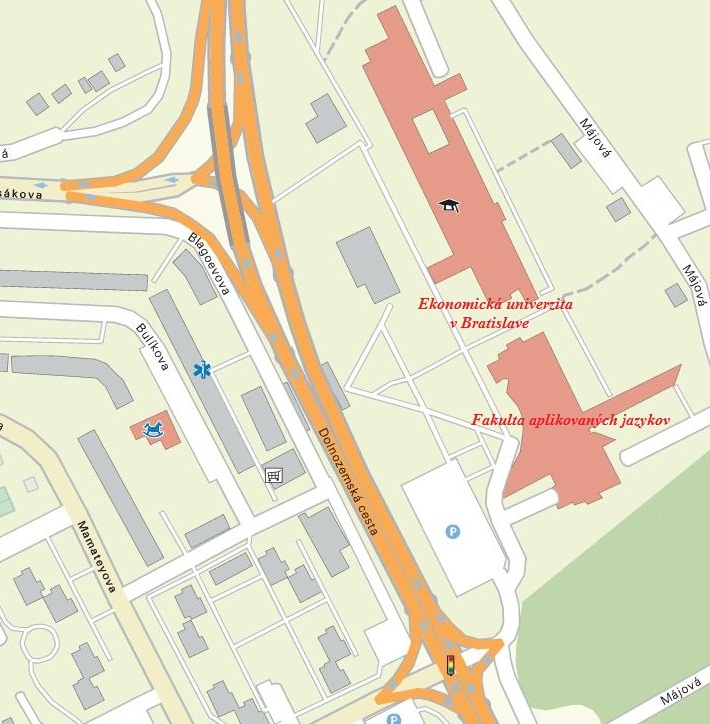 Kontaktné informácie:Marta Špániková	Dekanát FAJ EU	Dolnozemská cesta 1/b	852 35  Bratislava 5	E-mail: dek.faj@euba.sk     	Tel.: +421 6729 5225